Publicado en Madrid el 06/07/2023 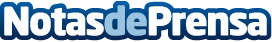 ADT impulsa el hogar seguro y ultraconectado con su nueva plataforma y nuevos servicios como ADT Help A las mejoras en su plataforma y a su novedoso panel de alarma inteligente, se incorporan servicios de valor añadido a la asistencia general fuera del hogar o negocioDatos de contacto:Axicom para JCI916 61 17 37Nota de prensa publicada en: https://www.notasdeprensa.es/adt-impulsa-el-hogar-seguro-y-ultraconectado Categorias: Nacional Madrid Hogar Otros Servicios Innovación Tecnológica http://www.notasdeprensa.es